Carols forCandlemasCantilenaConductor: Jenny Hansell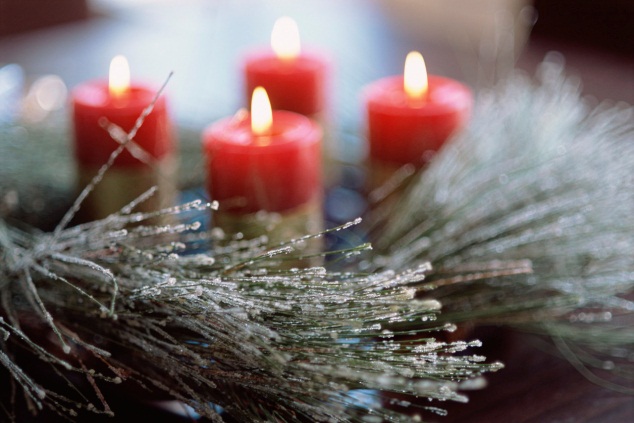 Saturday 8th February 20147.30 pmSt Michael and All Angels, Partridge GreenPROGRAMMEResonemus laudibus 					        anon. 14th centuryNowell sing we						        anon. 15th centuryO Regem coeli				      Tomás Luis de Victoria (1548-1611)Lullay, my child and weep no more		           Peter Aston (1938-2013)O magnum mysterium			         Cristóbal de Morales (1500-1553)Verbum caro factum est					        anon. 12th centuryAlma redemptoris mater		               Josquin Des Prez (c1440-1521)A babe in Bethlem’s manger laid		      Patrick Hadley (1899-1973)      (Rosemary Hensor – Piano)Adorna thalamum tuum			                      William Byrd (c1540-1623)Dieus soit en cheste maison		 Adam de la Halle (fl. mid 13th century)In the bleak midwinter 				      Benjamin Britten (1913-76)SHORT INTERVALA Christmas Garland				      George Dyson (1883 -1964) (Elizabeth Burtenshaw – Piano)Refreshments will be served after the concert